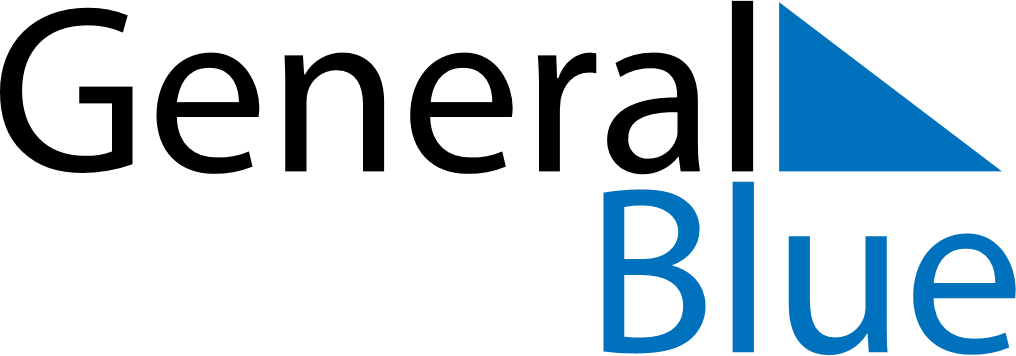 January 2024January 2024January 2024SwedenSwedenSundayMondayTuesdayWednesdayThursdayFridaySaturday123456New Year’s DayTwelfth NightEpiphany78910111213Saint Knut’s Day141516171819202122232425262728293031